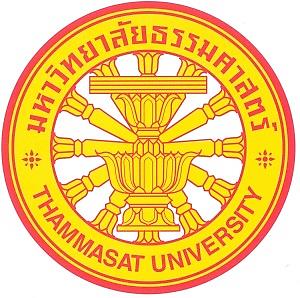 ME 391 Mechanical Engineering Lab ReportExperimental name xxxxxxDate xxxxxx (doing lab)Student Name and Last name ID xxxxxxxxxxxPresent toAssoc.Prof. Dr. Chainarong Chaktranond